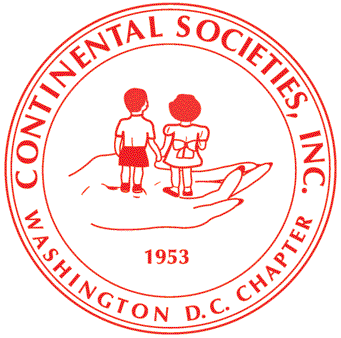 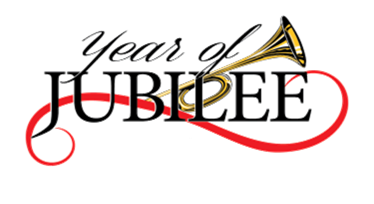 Edna Lee MoffitNational PresidentMargo H. BriggsPresidentC. Lillette Campbell1st Vice PresidentV. Anne Shepherd2nd Vice PresidentCathy A. HusbandsRecording SecretaryXzaquoinette Y. WarrickCorresponding SecretaryPhyllis Yates-ManigaultFinancial SecretaryJoyce Z. Pascal-KilgoreTreasurerAurelia MartinHistorianEthel B. LawhonChaplainDenise SheltonSergeant-at-ArmsEunice CherryPublic Relations OfficerEssie G. PageParliamentarianVenida Y. HamiltonImmediate Past PresidentAdvisory BoardDr. Vance MossDr. Vince MossHonorable Judge Mary TerrellHonorary MembersArtis Hampshire-CowanAlexis M. Herman